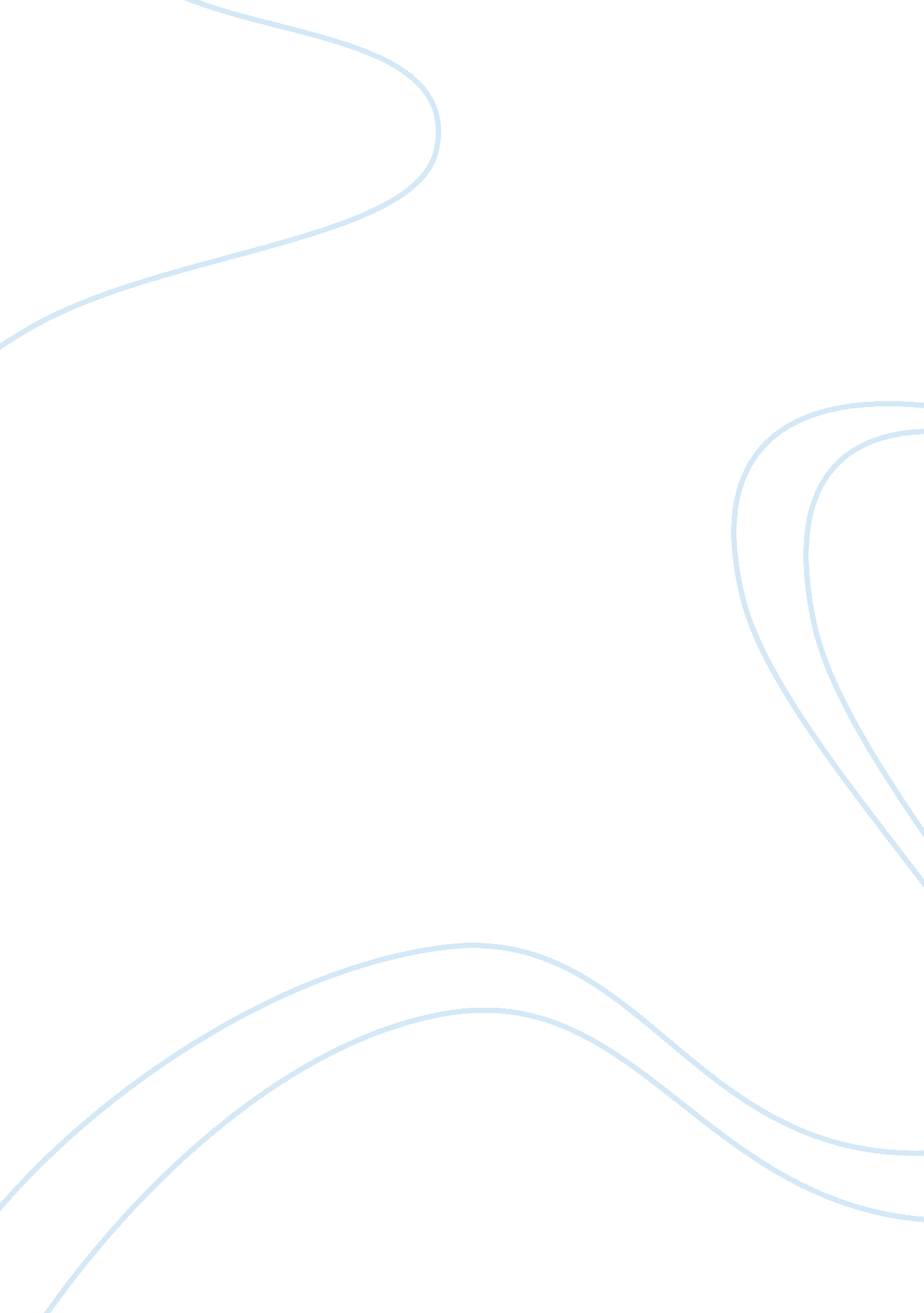 If and want to know more and brushLiterature, Play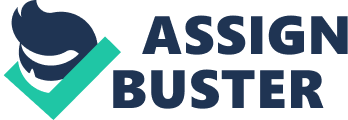 If you have been a diehard fan of England National League from the very beginning and want to know more and brush up your knowledge, or you are new to this brand new fandom not knowing the details and history of this league, and you are curious to know about it, either way this article is for you. “ Sports do not build character, they reveal it”                                                                             -John Wooden Lets have an overview! Before we get into this, do remember it throughout your reading that one of the three divisions of England National League exhibits the same name so do not confuse National League division with the England National League. England National League is a football league of England consisting of three different divisions; National League, National League South and National League North. It was known as the Alliance Premier League from 1979 to 1986. The name changed into Football Conference from the era of 1986 until 2015. Now the league is called Vanarama National League because of being a part of sponsorship with the car leasing company known as Vanarama. National League (division) is comprised of 24 professional clubs whereas other two divisions consist of 22 semiprofessional clubs, each expanded in all over the world. Every club plays in its own division two times in a season. The points can be earned in the following ways by the teams playing with each other in England National League: Condition Earning Points Win 3 points Draw 1 point Defeat No point        History” How old would you be, if you didn’t know how old you are?”                                                                                             -Satchel PaigeThis quote implies to you in a way that if you do not know the background of your sports fandom, you are not a true fan. So do you have any idea who founded the England National League? The England National League was founded by the members in the following list: 